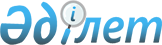 Қаржы бөлу туралыҚазақстан Республикасы Премьер-Министрiнiң өкiмi 1997 жылғы 29 қыркүйектегi N 326



          "Asia House Ltd" және "Eisenberg Export Company Ltd"
компанияларының Қазақстан Республикасына талап қоюы бойынша қозғалған
N 038/1997 iс бойынша және "Universal supply Company Inс."
компаниясының Қазақстан Республикасына талап қоюы бойынша қозғалған
N 039/1997 iс бойынша Стокгольм қаласындағы Сауда Палатасының Төрелiк
институтындағы төрелiк талқылаудың жүргiзiлуi мақсатында:




          Қазақстан Республикасының Қаржы министрлiгi Әдiлет министрлiгiне
Қазақстан Республикасы Үкiметiнiң резервтiк қоры есебiнен төрелiк
талқылауға байланысты шығыстарды қамтамасыз ету ретiнде, Стокгольм
қаласындағы Сауда Палатасының Төрелiк институтының төрелiк
трибуналына төлем жасауды жүзеге асыру үшiн 350 (үш жүз елу) мың швед
кронына баламды сома бөлсiн.





     Премьер-Министрдiң
     мiндетiн атқарушы


					© 2012. Қазақстан Республикасы Әділет министрлігінің «Қазақстан Республикасының Заңнама және құқықтық ақпарат институты» ШЖҚ РМК
				